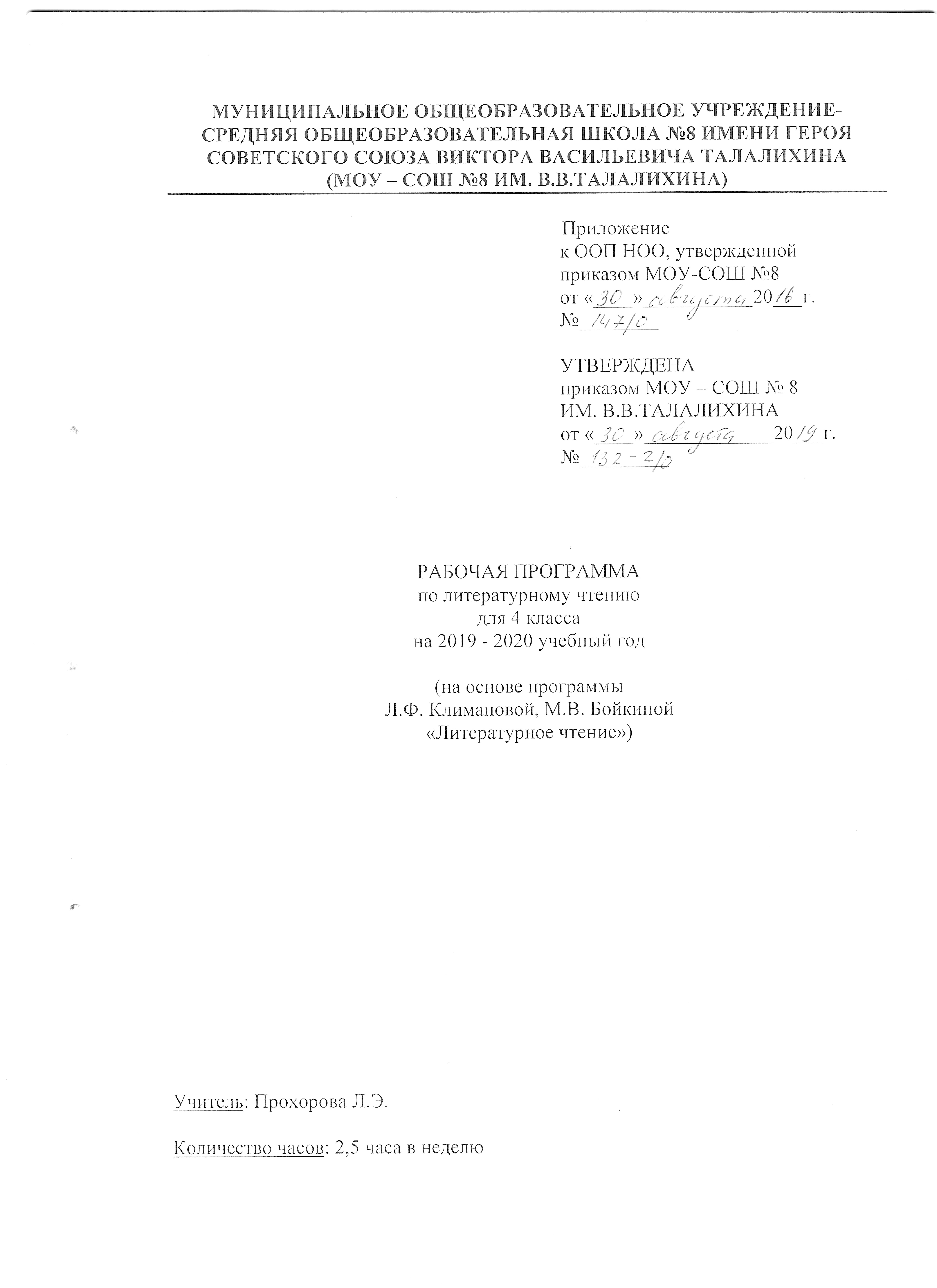 Пояснительная записка          Рабочая программа по литературному чтению для 4 класса МОУ-СОШ № 8 ИМ. В.В.ТАЛАЛИХИНА составлена на основе Федерального государственного образовательного стандарта начального общего образования, примерной программы по литературному чтению и программы «Литературное чтение» Л.Ф. Климановой, М.В. Бойкиной, «Просвещение» 2014 г.           Программа реализуется по УМК «Перспектива». Для реализации содержания учебного предмета литературное чтение используется учебник Л.Ф. Климановой, М.В. Бойкиной «Литературное чтение» для 4 класса.	Место учебного предмета в учебном плане	По учебному плану МОУ-СОШ № 8 ИМ. В.В.ТАЛАЛИХИНА на изучение предмета «Литературное чтение» в 4 классе отводится 85 часов (2,5 часа в неделю, 34 учебные недели).	Тематическое планированиеКалендарно – тематическое планированиеСписок литературы для учителяКлиманова Л.Ф., Горецкий В.Г., Виноградская Л.А. Литературное чтение. Учебник. 4 класс, в 2-х частях. М.: Издательство «Просвещение», 2017 г.Кутявина С.В. «Поурочные разработки по литературному чтению» к УМК «Перспектива». 4 класс. М.: Издательство «ВАКО», 2018 г.Список литературы для обучающегосяКлиманова Л.Ф., Горецкий В.Г., Виноградская Л.А.  Литературное чтение. Учебник. 4класс, в 2-х частях. М.: Издательство «Просвещение», 2017 г.Перечень WEB-сайтов для дополнительного образования по предметуhttps://infourok.ru/  Сайт ИНФОУРОКhttp://www.uchportal.ru/  «Учительский портал» - сообщество учителейhttp://www.uroki.net/   Сайт УРОКИ.NEThttp://www.nachalka.com/ Сайт для учителей начальных классов «Начальная школа»http://www.uchportal.ru/ Учительский портал  http://nsportal.ru/ Социальная сеть работников образования  http://festival.1september.ru/  Фестиваль педагогических идей «Открытый урок» http://viki.rdf.ru/ Детские электронные книги и презентацииСОГЛАСОВАНОзам. директора по УВР ___________Ю.А. Сафронова«____» ____________ 20__г.СОГЛАСОВАНОруководитель ШМОучителей начальных классов___________С. М. ЖучковаПротокол от«____» ____________ 20__г.№____№п/пРаздел, темаКоличество часовФорма контроля1 Книга в мировой культуре62 Истоки литературного творчества133 О Родине, о подвигах, о славе124 Жить по совести, любя друг друга135 Литературная сказка86 Великие русские писатели.27 Проверочная работа.7 Литература как искусство слова6 Итого85 Из них 1№  урокаДата  по плануДата  по фактуТемаЭОР№  урокаДата  по плануДата  по фактуТемаЭОР№  урокаДата  по плануДата  по фактуТемаЭОРКнига в мировой культуре (6 ч)Книга в мировой культуре (6 ч)Книга в мировой культуре (6 ч)Книга в мировой культуре (6 ч)Книга в мировой культуре (6 ч)102.09Библиотека. Каталог. Аннотация. Высказывания известных людей прошлого и современности о книгах. Электронное аудио      приложение к учебнику Климановой  Л.Ф.,  Горецкого В.Г., Л. А. Виноградской «Литературное чтение»203.09Устное сочинение на тему «Книга в нашей жизни».309.09«Повесть временных лет». Летописец Нестор. 410.09М. Горький «О книгах».  История книги.512.09Удивительная находка.  Старинные и современные книги.  Электронное аудио приложение к учебнику616.09Обобщение по разделу.Истоки литературного творчества (13 ч)Истоки литературного творчества (13 ч)Истоки литературного творчества (13 ч)Истоки литературного творчества (13 ч)Истоки литературного творчества (13 ч)717.09  Виды устного народного творчества.  Пословицы разных народов.823.09  Библия – главная священная книга христиан.  Из книги притчей Соломоновых (из Ветхого Завета). 924.09  Притча о сеятеле (из Нового Завета).  Милосердный самарянин (из Нового Завета).    Электронное аудио приложение к учебнику1026.09  Былины. Особенности былинных текстов.  Былина «Исцеление Ильи Муромца». 1130.09  «Ильины три поездочки» (прозаический, поэтический вариант). В. Васнецов «Богатырский скок». Устное сочинение по картине. Электронное  аудио приложение к учебнику1201.10  Особенности славянского мифа. 1307.10  Мифы Древней Греции. Деревянный конь.1408.10Мы идём в библиотеку. Мифы, легенды, предания.1514.10Сказки о животных. Тайская народная сказка «Болтливая птичка».1615.10Немецкая народная сказка «Три бабочки». 1717.10Притча «Царь и кузнец».  Притча «Шрамы на сердце». Электронное аудио приложение к учебнику1821.10Наш театр. Сказки о лисе.  Маленькие и большие секреты страны Литературии.1922.10«Былинные богатыри – защитники земли Русской». В. Васнецов «Богатыри». Обобщение по разделу. Электронное  аудио приложение к учебникуО Родине, о подвигах, о славе (12 ч)О Родине, о подвигах, о славе (12 ч)О Родине, о подвигах, о славе (12 ч)О Родине, о подвигах, о славе (12 ч)О Родине, о подвигах, о славе (12 ч)2028.10  Поступок. Подвиг. Пословицы о Родине.  К. Ушинский «Наше Отечество». В. Песков « Отечество».2129.10  Н. Языков «Мой друг!..». А. Рылов «Пейзаж с рекой». С. Романовский «Русь».  Электронное  аудио приложение  к учебнику2231.10  Р. р.  Н. Языков. Чтение наизусть. Александр Невский.  В. Серов «Ледовое побоище». 2305.11  Н. Кончаловская «Слово о побоище Ледовом». 2411.11  Дмитрий Донской. Куликовская битва.  Историческая песня. Ф. Глинка «Солдатская песнь».2512.11  Великая Отечественная война 1941-1945 годов. Р. Рождественский «Реквием». 2614.11  А. Приставкин «Портрет отца».   В. Костецкий «Возращение». 2718.11  Е. Благинина «Папе на фронт».           В. Лактионов «Письмо с фронта».   Мы идём в библиотеку.     Историческая литература для детей. Электронное  аудио  приложение     к учебнику2819.11  С. Фурин «Чтобы солнышко светило». В. Орлов «Разноцветная планета». 2925.11  Ф. Семяновский «Фронтовое детство». Фотография – источник информации. 3026.11  Маленькие и большие секреты страны Литературии.3102.12  Творческий проект «Нам не нужна война». Письмо ветерану. Обобщение по разделу. Электронное  аудио  приложение  к учебникуЖить по совести, любя друг друга (13 ч)Жить по совести, любя друг друга (13 ч)Жить по совести, любя друг друга (13 ч)Жить по совести, любя друг друга (13 ч)Жить по совести, любя друг друга (13 ч)3203.12Ответственность. Совесть. А. Толстой «Детство Никиты».Электронное аудио приложение к учебнику3305.12А. Толстой «Детство Никиты». Смысл рассказа.  Герои рассказа.3409.12И. Суриков «Детство». Электронное аудио приложение к учебнику3510.12Р. р.  И. Суриков. Чтение наизусть. А. Гайдар «Тимур и его команда». 3616.12А. Гайдар «Тимур и его команда». Основные события.  Смысл повести.Электронное аудио приложение к учебнику3717.12А. Гайдар «Тимур и его команда».  Герои повести.3819.12М. Зощенко «Самое главное».3923.12И. Пивоварова «Смеялись мы – хи-хи». Герои рассказа.4024.12Н. Носов «Дневник Коли Синицына».Электронное аудио приложение к учебнику4109.01Н. Носов «Метро».4213.01В. Драгунский «…бы». Смысл рассказа.4314.01Н. Носов «Витя Малеев в школе и дома». Электронное аудио приложение к учебнику4420.01Маленькие и большие секреты страны Литературии. Обобщение по разделу.Литературная сказка (8 ч)Литературная сказка (8 ч)Литературная сказка (8 ч)Литературная сказка (8 ч)Литературная сказка (8 ч)4521.01 Переводная литература.  Собиратели народных сказок.  Братья Гримм - собиратели немецких народных сказок. Сказка «Белоснежка и семь гномов».4623.01Братья Гримм «Белоснежка и семь гномов». Герои сказки. Особенности зарубежной литературной сказки.Электронное аудио приложение к учебнику4727.01Шарль Перро – собиратель народных сюжетов. Сказка «Мальчик-с-пальчик». Герои сказки.4828.01Ш. Перро «Спящая красавица». Представление книги.4903.02Г.-Х. Андерсен - великий сказочник. Сказка «Дикие лебеди». Герои сказки. Отзыв о книге. Электронное аудио приложение к учебнику5004.02Г.-Х. Андерсен «Пятеро из одного стручка», «Чайник». Смысл сказки.5106.02И. Токмакова «Сказочка о счастье».  Э. Хоггарт «Мафин печёт пирог».Электронное аудио приложение к учебнику5210.02Маленькие и большие секреты страны Литературии.  Обобщение по разделу.Великие русские писатели (27 ч)Великие русские писатели (27 ч)Великие русские писатели (27 ч)Великие русские писатели (27 ч)Великие русские писатели (27 ч)5311.02А. С. Пушкин. Стихотворения и сказки К. Паустовский «Сказки Пушкина».  Электронное аудио приложение к учебнику5417.02А. С. Пушкин «Сказка о мёртвой царевне и о семи богатырях». Особенности литературной сказки5518.02А. С. Пушкин «Сказка о мёртвой царевне и о семи богатырях». Герои произведения.  Составление плана.5625.02А. С. Пушкин «Сказка о мёртвой царевне и о семи богатырях».  Основные события. Средства художественной выразительности.5727.02А. С. Пушкин «Сказка о мёртвой царевне и о семи богатырях». В. А. Жуковский «Спящая царевна».5802.03А. С. Пушкина.  Сказки Аннотация.5903.03А. С. Пушкин «Осень», «Гонимы вешними лучами…». Средства художественной выразительности для создания образа весны.  Электронное аудио приложение к учебнику6010.03Р. р.  А. С. Пушкин. Чтение наизусть.  Ф. И. Тютчев « Ещё земли печален вид…».  Электронное аудио приложение к учебнику6112.03Р. р. Устное сочинение по картине А. Куинджи «Ранняя весна». 6216.03И. И. Козлов «Вечерний звон», «Вечерние колокола!»  Электронное аудио приложение к учебнику6317.03М. Ю. Лермонтов «Рождение стихов».  М. Ю. Лермонтов «Горные вершины…». Поэтический перевод стихотворения Гёте, В. Я. Брюсова.6423.03М. Ю. Лермонтов «Тифлис», «Дары Терека», «Утёс», «Крестовая гора».6524.03Р. р.  М. Ю. Лермонтов. Чтение наизусть. М. Ю. Лермонтов «Песнь про царя Ивана Васильевича, молодого опричника и удалого купца Калашникова». 6626.03М. Ю. Лермонтов «Бородино». Особенности художественного и исторического текстов.   Электронное аудио приложение к учебнику6730.03Л. Н. Толстой. Жизнь и творчество.  «Маman» (из повести «Детство»). Герои произведения.6831.03Л. Н. Толстой «Ивины». Герои рассказа. 6906.04И. С. Никитин «Вечер ясен и тих…», «Когда закат прощальными лучами…». И. Левитан «Тишина». 7007.04И. А. Бунин «Гаснет вечер, даль синеет…».   Электронное аудио приложение к учебнику7113.04И. А. Бунин «Ещё и холоден и сыр…». 7214.04Н. А. Некрасов «Мороз, Красный нос». 7316.04Р. р. Н. А. Некрасов. Чтение наизусть. Л. Н. Толстой «Был русский князь Олег…».   Электронное аудио приложение к учебнику7420.04Басни Л. Н. Толстого. Специфические особенности басни как жанра. 7521.04Л. Н. Толстой «Петя Ростов». 7627.04Л. Н. Толстой «Петя Ростов». Герои произведения.7728.04И. А. Крылов «Ворона и Лисица». 7830.04Обобщение по разделу. Проверочная работа.7912.05Маленькие и большие секреты страны Литературии.Литература как искусство слова (6 ч)Литература как искусство слова (6 ч)Литература как искусство слова (6 ч)Литература как искусство слова (6 ч)Литература как искусство слова (6 ч)8014.05    Чему мы научились и что узнали. Виды текстов.  Электронное  аудио приложениек  к учебнику8118.05  Чему мы научились и что узнали. Ритм и рифма.8219.05  Чему мы научились и что узнали.  Художественная литература.8325.05   Чему мы научились и что узнали. Изобразительные средства языка.8426.05  Урок-отчёт «Путешествие по страницам любимых книг».8528.05Урок-игра «Литературные тайны».  